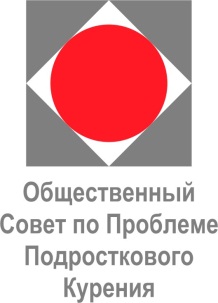 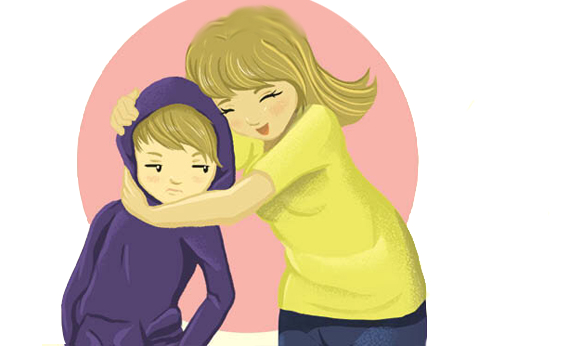 Подростковый возраст – это трудная пора и для детей, и для родителей. У многих родителей вызывают тревогу мысли о том, что ребенок начнет курить или употреблять опасные вещества. Многим тяжело видеть, что ребенок почти все свое свободное время проводит, уткнувшись в экран гаджетов. Как научить противостоять соблазнам, предупредить или победить опасную зависимость? Как найти общий язык с подростком и общаться бесконфликтно, даже когда надо что-то запретить или ограничить?
На вебинаре мы: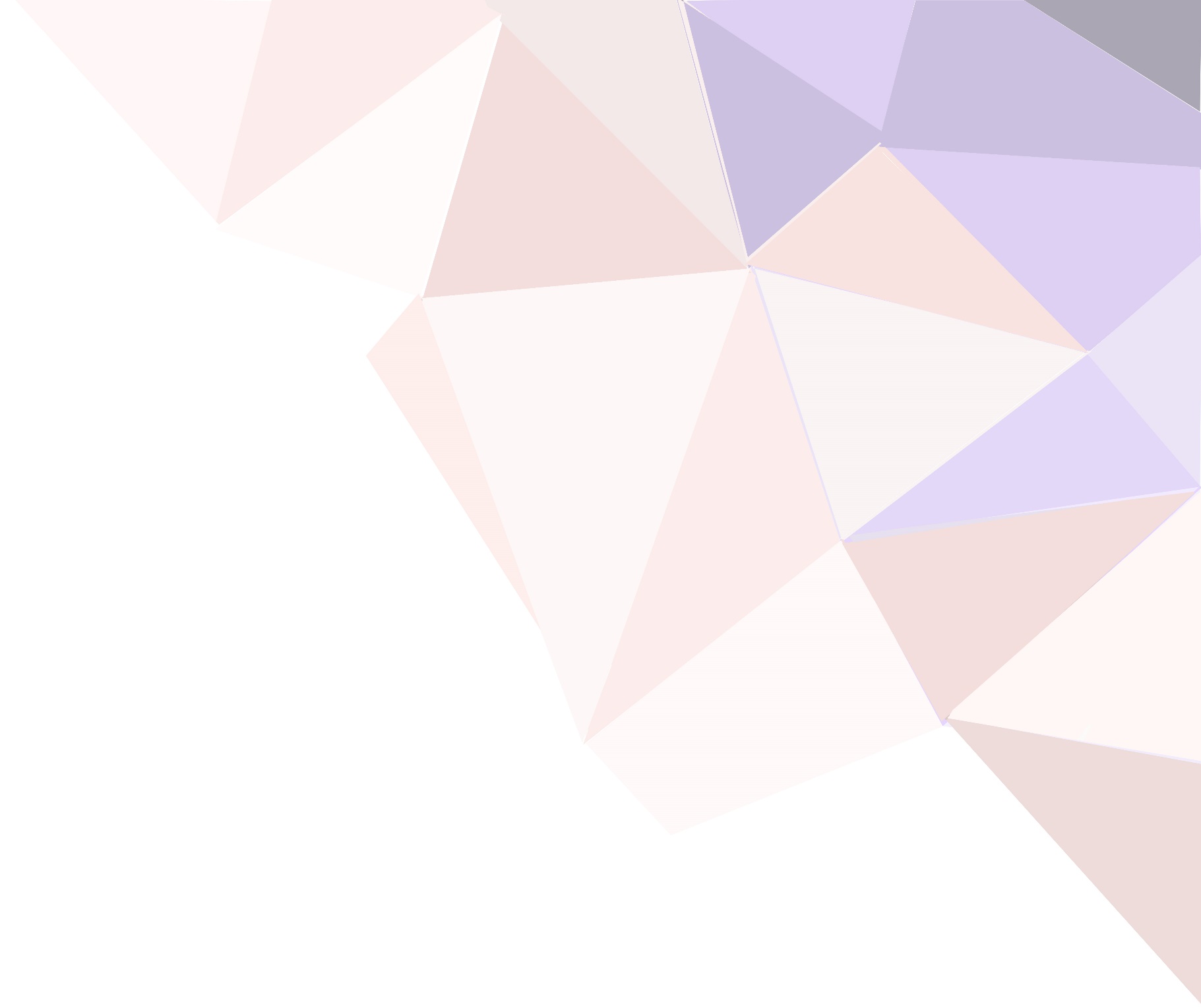 Расскажем об особенностях подросткового возраста и подросткового «бунта», а также почему именно подростки находятся в зоне риска;Дадим рекомендации для более комфортного общения с подростками;Расскажем о никотинсодержащей продукции, которая может быть доступна и опасна для детей; Поговорим о способах профилактики курения и компьютерной зависимости;Ответим на вопрос: что делать, если уже случилось так, что ребенок начал курить?Этот вебинар подходит для вас, если: Вы – родитель подростка или ваши дети скоро окажутся в подростковом возрасте; Вас беспокоит будущее ребенка; Вам кажется, что ваш ребенок находится в группе риска, например, из-за тяжелого характера, неполной семьи или по каким-то другим причинам; Вы хотите повысить свою компетентность в вопросах общения с подростками и в вопросах профилактики зависимостей. ВЕБИНАР СОСТОИТСЯ 18 МАРТА, В 19.00 (ПО МСК) И ПРОЙДЕТ В ОНЛАЙН ФОРМАТЕ. Регистрация по ссылке:https://etutorium.com/auth/register.html?token=10193d6955eb8d9d84b9d55655eb8d9d84bc1263Ведущая вебинара: Татьяна Степанова – практикующий психолог, автор тренинговых программ, более 10 лет преподаватель психологии на Кафедре Возрастной и Педагогической психологии в РГПУ им. Герцена. Вебинар проводится в рамках некоммерческого проекта МОО «Общественный Совет по проблеме подросткового курения» при поддержке Правительства Брянской области.По вопросам подключения к трансляции звоните: 8-911-705-97-58Подписывайтесь на нашу группу для родителей ВКонтакте: https://vk.com/non_smoking_children 